APPLICATION FORM for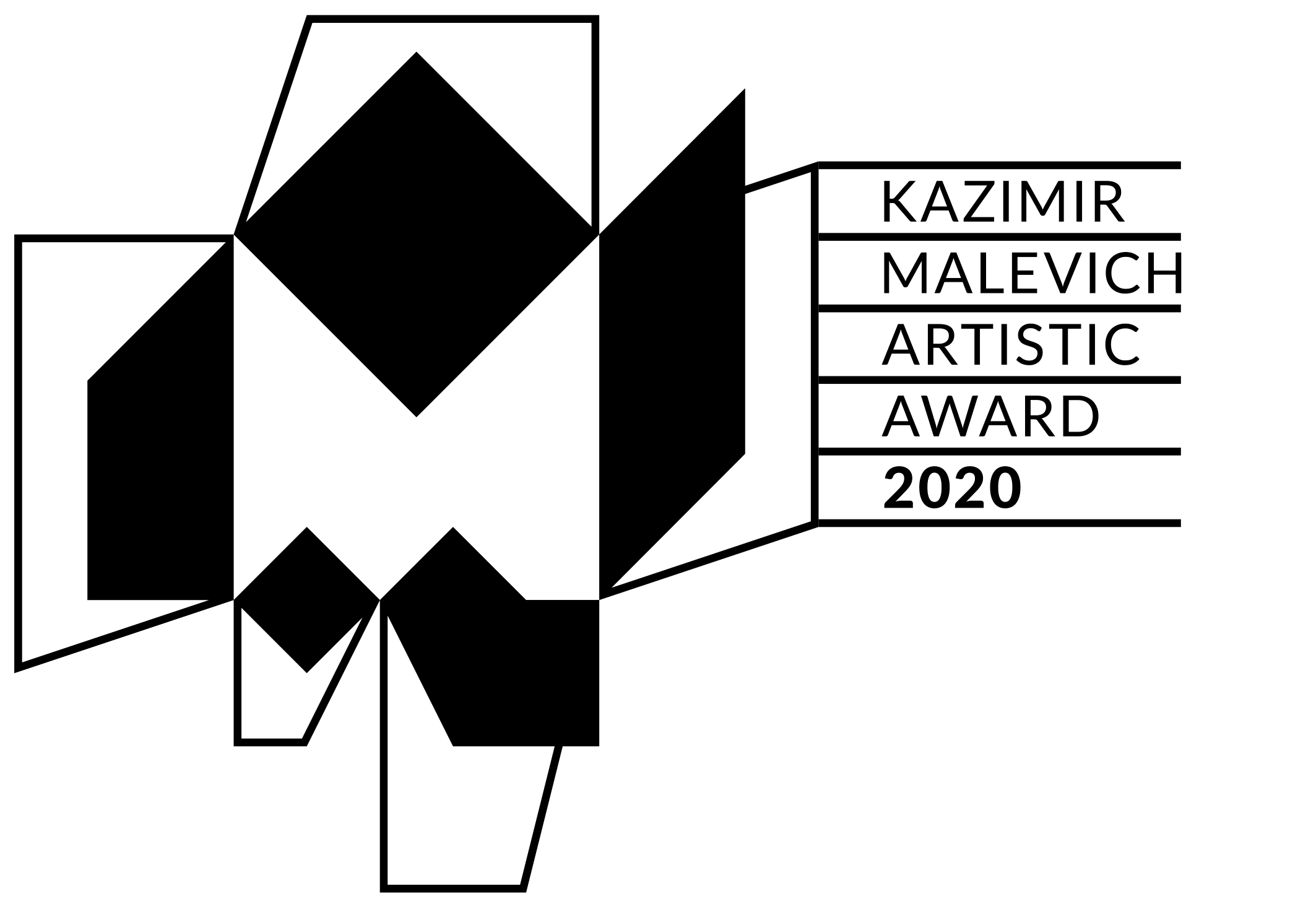 THE KAZIMIR MALEVICH ARTISTIC AWARDfounded in 2008 by the Polish Institute in KyivIs given to an Ukrainian artist  aged below 40for their contribution to the contemporary art development. The quality, mastery, achievements and significance of works are assessed.LAUREATES: Alevtyna Kakhidze (2008)Stas Voliazlovsky (2010)Zhanna Kadyrova (2012)Lada Nakonechna (2014)Mykyta Kadan (2016)Ivan Svitlychnyi (2018)Please sent the application form as a part of one 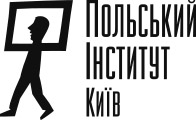 pdf file, titled MALEWICZ 2020_Name_Surname.pdf, and  should contain also a CV and artistic portfolio (max.10 MB) at olena.zoc@instytutpolski.org till 08.11.2020The subject line should read MALEWICZ 2020full name of the nominating institutionPostal adressPhone numberE-mailContact personNOMINATED ARTISTNOMINEE JUSTIFICATION (up to 500 words)